«Δικαιώματα επιβατών που ταξιδεύουν αεροπορικώς»  Ο Κανονισμός (ΕΚ) αριθ.  261/2004  του   Ευρωπαϊκού  Κοινοβουλίου και  του  Συμβουλίου για  τη  θέσπιση κοινών  κανόνων αποζημίωσης των επιβατών αεροπορικών  μεταφορών και παροχής  βοήθειας σε αυτούς  σε  περίπτωση  άρνησης  επιβίβασης και ματαίωσης ή μεγάλης καθυστέρησης  της  πτήσης,   καθορίζει  τα δικαιώματα των επιβατών,   όταν η πτήση τους  καθυστερεί  να αναχωρήσει,  ακυρώνεται ή όταν τους αρνούνται  την επιβίβαση λόγω  υπερκράτησης θέσεων. 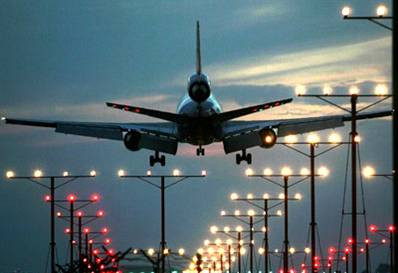 Σε ποιες πτήσεις εφαρμόζεται ο Κανονισμός 261/2004 και ποια είναι τα δικαιώματα μου;Ο εν λόγω Κανονισμός εφαρμόζεται  σε πτήσειςπου αναχωρούν από αερολιμένα στο  έδαφος  Κράτους  Μέλους και η πτήση εκτελείται από οποιοδήποτε αερομεταφορέαπου αναχωρούν από αερολιμένα στο έδαφος Τρίτης Χώρας με προορισμό αερολιμένα στο έδαφος Κράτους Μέλους  και εφόσον η πτήση πραγματοποιείται με κοινοτικό αερομεταφορέαμε  την προϋπόθεση  ότι:έχετε επιβεβαιωμένη  κράτηση στην συγκεκριμένη πτήση  καιέχετε παρουσιασθεί   στον  έλεγχο  των  εισιτηρίων  την  ώρα που έχει υποδείξει   ο αερομεταφορέας  ή εφόσον δεν  προσδιορίζεται  ώρα, το αργότερο σαράντα πέντε  λεπτά   πριν   την  αναγραφόμενη  αναχώρηση της  πτήσης, ή έχετε μεταφερθεί  από την πτήση για την οποία   έχετε  κράτηση σε άλλη  πτήση.Ως ΕΕ νοούνται οι 28 χώρες της ΕΕ και επιπλέον οι εξής χώρες: Γουαδελούπη, Γαλλική Γουιάνα, Μαρτινίκα, Ρεϋνιόν, Μαγιότ, Άγιος Μαρτίνος, Αζόρες, Μαδέρα και Κανάρια Νησιά, καθώς και Ισλανδία, Νορβηγία και Ελβετία.Στην ΕΕ δεν περιλαμβάνονται οι νήσοι Φερόες, η νήσος του Μαν και οι Αγγλονορμανδικές νήσοι.Τόσο η πτήση μετάβασης όσο και η πτήση επιστροφής θεωρούνται ως δύο χωριστές πτήσεις, ακόμη και αν η κράτησή τους είναι ενιαία.Σε ορισμένες περιπτώσεις, ο αερομεταφορέας που εκτελεί την πτήση μπορεί να είναι διαφορετικός από τον αερομεταφορέα με την οποίο εκδώσατε  το εισιτήριό σας. Ο αερομεταφορέας που εκτελεί την πτήση είναι υπεύθυνος για κάθε πρόβλημα που τυχόν αντιμετωπίζετε σχετικά με τη πτήση.Ως εκ τούτου, μια έντυπη ή ηλεκτρονική ειδοποίηση που σας ενημερώνει για τα δικαιώματα που έχετε ως επιβάτης αεροπορικών μεταφορών στην ΕΕ πρέπει να τοποθετείται ευδιάκριτα στις θυρίδες ελέγχου εισιτηρίων στο αεροδρόμιο. Οι πληροφορίες αυτές πρέπει επίσης να αναρτώνται στα περίπτερα ελέγχου εισιτηρίων στο αεροδρόμιο καθώς και στο διαδίκτυο. Εάν δεν σας επετράπη η επιβίβαση ή ακυρώθηκε η πτήση σας ή είχατε καθυστέρηση πάνω από 2 ώρες κατά την αναχώρηση ή αν φθάσατε με μεγάλη καθυστέρηση στον τελικό σας προορισμό, ο αερομεταφορέας που εκτελεί την πτήση οφείλει να σας γνωστοποιήσει γραπτώς τους κανόνες αποζημίωσης και παροχής βοήθειας.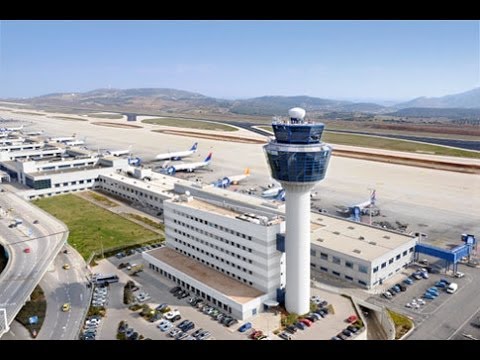 